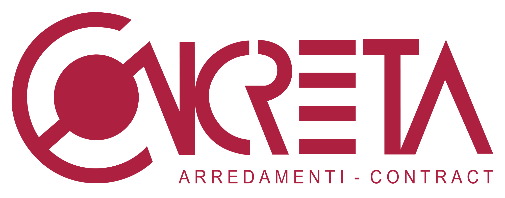 ALAGNA EXPERIENCE RESORTLes émotions d’un territoire magique, le confort d’un hotel de luxe Le parfum de nature sauvage et pure accueille ceux qui arrivent à Valsesia en parcourant la route sans virages et entouré d’une végétation dense. On peut écouter le bruit de la rivière qui coule entre petites églises et des constructions en pierre typiques de l’architecture locale avec des parois insérées dans la roche comme si elles voulaient rappeler que l’on ne peut pas dominer la nature, on doit la seconder.   Géré par le Groupe hôtelier Mira Hotel, Alagna Experience Resort interprète d’une manière exemplaire l’esprit sauvage et, au même temps, chic de Alagna Valseria et son territoire. L’hotel, conçu par le cabinet Pandolfo-Boggio.Garino Architetti Associati S.r.l. de Varallo, se compose de trois corps indépendants liés les uns les autres par des arcades et des balcons qui assurent une magnifique vue du Monte Rosa et des montagnes entourant Alagna. A quelques pas de l’hotel la rue pavée commence ; elle conduit au petit village et à la Walser Strasse, incontournable sentier de randonnée entre des demeures historiques avec la typique base de pierre surmontée des balcons en bois sombre qui, avec une cascade de fleurs, donnent sur les jardins et les potagers bien entretenus.La riche et profonde tradition de l’architecture Walser avec ses grandes galeries et ses toits en ardoise est élégamment citée aussi dans l’esthétique de l’hotel dont l’intérieure a été réalisé par Concreta Srl, l’entreprise historique Valteline. Avec ses 50 unités d’habitations et 240 lits, il offre une variété d’hébergements en résidence qui sont de 30 jusqu’à 60 mètres carrés de surface. Quand on entre dans les confortables suites de l’Alagna Experience Resort on se sent comme accueillis dans un élégant chalet. Depuis n’importe quel balcon ou terrasse on peut découvrir un panorama à couper le souffle. Il ne s’agit pas d’un simple séjour, mais d’une expérience intime et profonde caractérisée par le parfum de bois, la chaleur de la piscine avec vue sur les parois de la montagne couverts de végétation, le rose du crépuscule qui peint les sommets et une grande attention aux détails qui vous font sentir à la maison comme le petit-déjeuner exclusif servi à l’intérieure d’une boite rustique. C’est un chalet où le romanticisme se déclenche à travers des petites lumières qui décorent les toits at prépare à une expérience gastronomique dans le restaurant Il Corno Bianco en invitant à continuer la soirée dans la Stube Im Land.A l’intérieure du chalet se retrouve de nombreux services parmi lesquels le merveillex Acquabianca spa qui s’étend sur 450 mètres carrés et qui abrite une piscine à l’intérieure avec de l’eau chauffé. La piscine continue aussi à l’extérieure au-delà d’une porte coulissante automatique en verre et contribue à mettre en valeur la visibilité des espaces et la vue incomparable sur les montagnes.L’expérience est complétée par une offre des pubs après-ski, une salle de conférence interne, un lobby bar et un garage disponible pour les clients de l’hotel.  Face à une place centrale en légère pente, la disposition des chalets avec trois ou quatre étages décalés les uns les autres rend particulièrement agréable l’exposition, tandis que des finitions de prestige de haute technologie permet de concilier le charme de l’hébergement dans un refuge de montagne avec tout le confort moderne. Tout autour, la grandeur du Monte Rosa dont on peut gagner le sommet très facilement grâce à la remontée mécanique comprend trois stations de ski et un domaine de randonné. Im Land Alagna offre diverses activités des excursions de rafting aux free rides, du parapente à la pêche, du cyclisme à la randonnée. Wild chic c’est le leitmotiv. Interpréter le multiples possibilités d’une vallée alpine entre les plaisirs de la table gourmets ou informels et juvéniles, et les espaces de détente faits des parfums et des lumières contre les enjeux de la montagne, est le signe de la double nature de cette structure insérée dans un territoire magique à vivre et à apprécier pleinement sous le signe du bien-être, de la santé et du divertissement libre.   CONCRETA SRL
Via Nazionale 14/A 23010Postalesio  (SO) Ph. +39 0342 493567
www.concretasrl.com - info@concretasrl.com

OGS SRL PUBLIC RELATIONS & COMMUNICATIONVia Koristka 3, 20154 Milano (Italy)Ph. +39 023450605www.ogs.it - info@ogs.it 